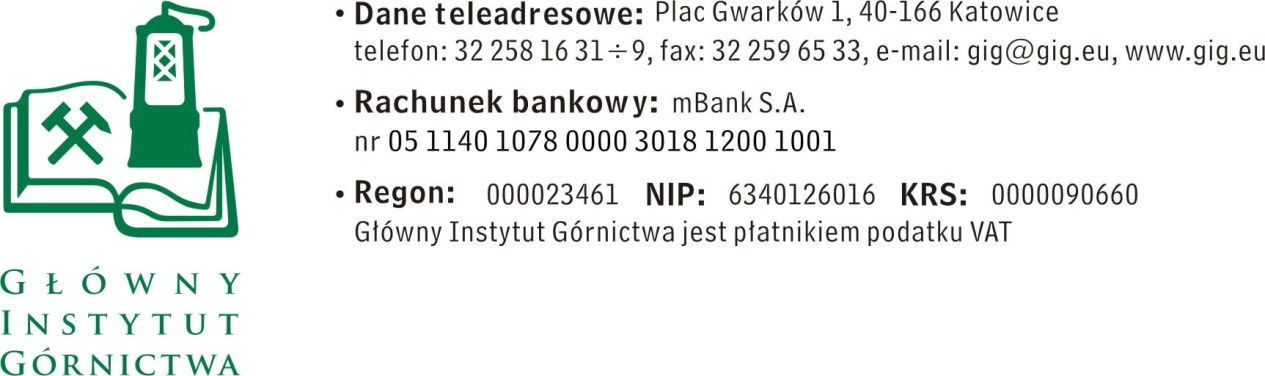 Zakup będzie realizowany z różnych źródeł, w zależności od potrzeb Zamawiającegow tym z projektów międzynarodowychNr sprawy: FZ-1/4890/KB/17				                 Katowice, 30.10.2017 r. Dotyczy : Wstępnego zapytania ofertowego w celu ustalenia wartości zamówienia dla planowanego postępowania przetargowego  Szanowni Państwo,Zwracamy się z prośbą o wstępną ofertę na dostawę materiałów laboratoryjnych Należy podać:Nazwa/Imię i Nazwisko Wykonawcy:................................................................................Adres: ……………………………………………Nr tel.:	……………………………………………Nr faksu: ………………………………………..Adres e-mail:	…………………………………..Osoba do kontaktu: ………………………….....Warunki  płatności………………………………….  Nr i nazwa części na które jest składana oferta……………………………………….Cena netto w PLN / brutto w PLN (cena winna obejmować koszty opakowania, transportu 
i ubezpieczenia od Wykonawcy do Zamawiającego) oraz stawkę i wartość podatku VAT……………….. Termin dostawy i warunki wykonania zamówienia( można wpisać w tabelce)…………………….………, Miejsce i termin składania ofertWstępną ofertę należy złożyć do dnia 7.11.2017 r. drogą elektroniczną, faxem lub 
w siedzibie Zamawiającego:Główny Instytut GórnictwaPlac Gwarków 140-166 Katowicefax: 32 259 22 05adres e-mail: kbula@gig.katowice.pl Kontakt handlowy:mgr Monika Wallenburg - tel. (32) 259 25 47- fax: (032) 259 22 05 - e-mail: mwallenburg@gig.eu mgr Krystyna Bula	 - tel. (32) 259 25 11- fax: (032) 259 22 05 - e-mail: kbula@gig.katowice.pl ZAPRASZAMY DO SKŁADANIA OFERT Zamawiający  dopuszcza złożenie oferty wstępnej na poszczególne pozycje   4890     Cz. 1. Kolumienki SPECz.2 Odczynniki i CRMCz.3 Materiały laboratoryjne ICz 4. Materiały laboratoryjne II Cz5 Materiały laboratoryjne III – Cz. 6 Materiały laboratoryjne IV – Cz.7 Materiały laboratoryjne VCz 8. Materiały laboratoryjne VICz.9 Materiały laboratoryjne cz.VIICz.10. materiały laboratoryjne cz.VIIICz11. Pojemniki  Cz. 12.Zestaw materiałów eksploatacyjnych do posiadanego spektrometru XRF Rigsku Primus IILp.Nazwa towaru, wymagania,JednostkamiaryIlość Cena jednostkowa nettoWartość netto1Chromabond Na2SO4/Florisil 6ml//2000mg/2000mg/glass (w szkle) do oznaczania oleju mineralnego (w wodach, ściekach, gruntach, glebach)szt.7502Chromabond CN/SiOG 6ml/500m,g/1000mg 
do oznaczania WWA (w glebach, gruntach)szt.3003Chromabond NH2/C18 6ml/500mg/1000mg 
do oznaczania WWA (w wodach)szt.3004Chromabond C18 ec 6ml/500mg 
do oznaczania WWA (w ściekach) 
i oznaczania pestycydów (w wodach i ściekach)szt.1000RAZEMLp.Nazwa towaru, wymagania,JednostkamiaryIlość Cena jednostkowa nettoWartość netto1Heksan (for organic residue)L902Metanol (for HPLC)L103Metanol do GCL24DCM (for HPLC)L305Aceton (for organic residue)L606Pentan (for organic residue)L57i-propanol (for HPLC)L158Acetonitryl (for HPLC)L309Woda (for HPLC)L3010Florisil for mineral oil (100g)szt.311Wata szklanaopak 50 g112Siarczan sodu bezwodny (granular 12-60 Mesh) cz.d.a.opak 1 kg213Wzorzec konduktometryczny  o  wartości nominalnej przewodności  elektrycznej 10 uS/cm w temp. 25 st.  Roztwór musi posiadać odniesienie do wzorca wyższego rzędu (odniesienie do SRMs z NIST) , zapewniać spójność pomiarową. Roztwór musi być wyprodukowany zgodnie z ISO Guide 34 lub ISO 17025 oraz posiadać certyfikatopak 500 ml614Wzorzec konduktometryczny  o  wartości nominalnej przewodności  elektrycznej 20 uS/cm w temp. 25 st.  Roztwór musi posiadać odniesienie do wzorca wyższego rzędu (odniesienie do SRMs z NIST) , zapewniać spójność pomiarową. Roztwór musi być wyprodukowany zgodnie z ISO Guide 34 lub ISO 17025 oraz posiadać certyfikatopak 500 ml615Wzorzec konduktometryczny  o  wartości nominalnej przewodności  elektrycznej 84 uS/cm w temp. 25 st.  Roztwór musi posiadać odniesienie do wzorca wyższego rzędu (odniesienie do SRMs z NIST) , zapewniać spójność pomiarową. Roztwór musi być wyprodukowany zgodnie z ISO Guide 34 lub ISO 17025 oraz posiadać certyfikatopak 500 ml616Certyfikowany roztwór wzorcowy chemicznego zapotrzebowania tlenu (COD) w wodzie o stężeniu 10000 mg/l wymagany certyfikat z nawiązaniem do wzorca wyższego rzędu wystawiony przez laboratorium akredytowane wg wymagań normy ISO Guide 34 lub ISO 17025, wartość certyfikowana w zakresie akredytacji laboratorium, opak 500 ml217Wzorzec pehametryczny pH=2,0 (25 st. C) Roztwór musi posiadać odniesienie do wzorca wyższego rzędu (odniesienie do SRMs z NIST) , zapewniać spójność pomiarową. Roztwór musi być wyprodukowany zgodnie z ISO Guide 34 lub ISO 17025 oraz posiadać certyfikatopak 500 ml318Wzorzec pehametryczny pH=13 (25 st. C) Roztwór musi posiadać odniesienie do wzorca wyższego rzędu (odniesienie do SRMs z NIST) , zapewniać spójność pomiarową. Roztwór musi być wyprodukowany zgodnie z ISO Guide 34 lub ISO 17025 oraz posiadać certyfikatopak 500 ml3RAZEMLp.Nazwa towaru, wymagania,JednostkamiaryIlość Cena jednostkowa nettoWartość netto1końcówki do pipet, niesterylne poj. 100-1000ul, 
do pipet LLG lub HTL LabMate +szt.20002końcówki do pipet , niesterylne, poj.2 – 200 ul, typ B 
do pipet Brand Transferpette; op. 1000 szt.szt.30003końcówki do pipet poj. 0,5-5 ml 
do pipet Brand Transferpette;,  op. 1000 szt.szt.3000 RAZEMLp.Nazwa towaru, wymagania,JednostkamiaryIlość Cena jednostkowa nettoWartość netto1Gilzy ekstrakcyjne celulozowe, 
śr 30 mm, dł. 80mmszt.1252Uszczelki PEEK Washer for ASE extraction Unit Pack of 48 op33Piasek kwarcowy 1mmopak min 2,5 kg1RAZEMLp.Nazwa towaru, wymagania,JednostkamiaryIlość Cena jednostkowa nettoWartość netto1filtry do ASE celulozowe szt.1000RAZEMLp.Nazwa towaru, wymagania,JednostkamiaryIlość Cena jednostkowa nettoWartość netto1inserty szklane 400 µl 
z płaskim dnem, białe szkłoszt.40002Vialki poj 7ml clear, Screw Top, Polipropylene Hole Cap witch PTFE/Silicone Septa (op 100 szt)szt.200RAZEMLp.Nazwa towaru, wymagania,JednostkamiaryIlość Cena jednostkowa nettoWartość netto1Kolba miarowa ze szkła DURAN® klasa A poj. 5 ml z korkiem szklanym szlifem, NS 7/16 (z certyfikatem serii); dopuszczalny produkt równoważny lub o lepszych parametrach szt.302Kolba miarowa ze szkła DURAN®
klasa A poj. 10 ml z korkiem szklanym, szlifem NS 7/16  (z certyfikatem serii) dopuszczalny produkt równoważny lub o lepszych parametrachszt.503Kolba miarowa ze szkła DURAN®
klasa A poj. 50 ml z korkiem szklanym, szlifem NS 12/21  (z certyfikatem serii) dopuszczalny produkt równoważny lub o lepszych parametrachszt.204Kolba miarowa ze szkła DURAN®
klasa A poj. 100 ml z korkiem szklanym, szlifem NS 14/23 (z certyfikatem serii) dopuszczalny produkt równoważny lub o lepszych parametrachszt.105Kolby stożkowe ze szkła DURAN® wąska szyja, poj. 500 ml szt.506Rozdzielacz stożkowy szklany, ze szkła borokrzemianowego 3.3, poj. 100 ml, z korkiem z PP i kurkiem z PTFE, z podziałką i szlifem NS 19/26szt.10RAZEMLp.Nazwa towaru, wymagania,JednostkamiaryIlość Cena jednostkowa nettoWartość netto1Vialki poj. 1,5 ml szkło bezbarwne z polem do opisu (z podziałką), szeroka szyjka ND9, 32x11.6 mm; op. 100 szt.op.22Vialki poj. 1,5 ml szkło ciemne z polem do opisu, (z podziałką),  szeroka szyjka ND9, 32x11.6 mm; op. 1000 szt.op13Vialki Headspace poj. 20 ml szkło bezbarwne, bez pola do opisu, gwint ND 18, 75.5x22,5mm; op. 100 szt.szt.3004Zakrywki nakręcane PP, ND9, 
z membraną, silicon biały/PTFE czerwony 55°shore A grubość 1 mm; op. 100 szt.szt.6005Septy ND9, silicon biały/ PTFE czerwony 55 °shore A grubość 
1 mm; op. 100 szt.szt.6006Zakrywki z gwintem precyzyjnym, magnetyczne, ND18, z membraną silicon biały/ PTFE niebieski 55 °shore A grubość 1,50 mm; op. 100 szt.szt.500RAZEMLp.Nazwa towaru, wymagania,JednostkamiaryIlość Cena jednostkowa nettoWartość netto1Kolba miarowa wykonana z PMP, klasa A, pojemność 100 ml, z korkiem NS, z certyfikatem na serię szt.1002Kolba miarowa wykonana z PMP, klasa A, pojemność 50 ml, z korkiem NS z certyfikatem na serięszt.1003Kolba miarowa wykonana z PMP, klasa A, pojemność 25 ml, z korkiem NS, z certyfikatem na serięszt.1004Kolba miarowa wykonana z PMP, klasa A, pojemność 10 ml, z korkiem NS, z certyfikatem na serięszt.1005Kolba miarowa ze szkła typu DURAN®, klasa A, pojemność 100 ml, ze szlifem NS i korkiem z tworzywa, oznaczeniami i podziałką wykonaną trwałą, wysoce kontrastową, kolorową emalią, z certyfikatem na serię szt.1006Kolba miarowa ze szkła typu DURAN®, klasa A, pojemność 250 ml, ze szlifem NS i korkiem z tworzywa, oznaczeniami i podziałką wykonaną trwałą, wysoce kontrastową, kolorową emalią, z certyfikatem na serięszt.1007Kolba miarowa ze szkła typu DURAN®, klasa A, pojemność 200 ml, ze szlifem NS i korkiem z tworzywa, oznaczeniami i podziałką wykonaną trwałą, wysoce kontrastową, kolorową emalią z certyfikatem na serięszt.1008Kolba miarowa ze szkła typu DURAN®, klasa A, pojemność 50 ml, ze szlifem NS i korkiem z tworzywa, oznaczeniami i podziałką wykonaną trwałą, wysoce kontrastową, kolorową emalią, z certyfikatem na serięszt.1009Kolba miarowa ze szkła typu DURAN®, klasa A, pojemność 25 ml, ze szlifem NS i korkiem z tworzywa, oznaczeniami i podziałką wykonaną trwałą, wysoce kontrastową, kolorową emalią, z certyfikatem na serięszt.10010Kolba miarowa ze szkła typu DURAN®, klasa A, pojemność 10 ml, ze szlifem NS i korkiem z tworzywa, oznaczeniami i podziałką wykonaną trwałą, wysoce kontrastową, kolorową emalią, z certyfikatem na serięszt.10011Pipeta jednomiarowa ze szkła typu DURAN®, klasa AS, pojemność 100 ml, z kolorowymi oznaczeniami i z certyfikatem na serięszt.10012Pipeta jednomiarowa ze szkła typu DURAN®, klasa AS, pojemność 50 ml, z kolorowymi oznaczeniami i z certyfikatem na serięszt.10013Pipeta jednomiarowa ze szkła typu DURAN®, klasa AS, pojemność 25 ml, z kolorowymi oznaczeniami i z certyfikatem na serięszt.10014Cylinder pomiarowy ze szkła typu DURAN®, klasa A, wysoki, pojemność 1000 ml, z wylewem, sześciokątną szklaną stopką, kolorową podziałką i z certyfikatem na serięszt.10015Cylinder pomiarowy ze szkła typu DURAN®, klasa A, wysoki, pojemność 500 ml, z wylewem, sześciokątną szklaną stopką, kolorową podziałką i z certyfikatem na serięszt.10016Cylinder pomiarowy ze szkła typu DURAN®, klasa A, wysoki, pojemność 250 ml, z wylewem, sześciokątną szklaną stopką, kolorową podziałką i z certyfikatem na serięszt.10017Cylinder pomiarowy ze szkła typu DURAN®, klasa A, wysoki, pojemność 100 ml, z wylewem, sześciokątną szklaną stopką, kolorową podziałką i z certyfikatem na serięszt.10018Cylinder pomiarowy ze szkła typu DURAN®, klasa A, wysoki, pojemność 50 ml, z wylewem, sześciokątną szklaną stopką, kolorową podziałką i z certyfikatem na serięszt.10019Cylinder pomiarowy ze szkła typu DURAN®, klasa A, wysoki, pojemność 25 ml, z wylewem, sześciokątną szklaną stopką, kolorową podziałką i z certyfikatem na serięszt.10020Cylinder miarowy wykonany z PMP, klasa A, wysoki, pojemność 100 ml, z podziałką nadrukowaną  kolorową farbą z certyfikatem na serięszt.10021Bibuła jakościowa, krążki, średnica 110 mm . Szybkość filtracji: średnia.op.4022Butle, PE-HD, ciemne, szeroka szyjka, z zakrywką nakręcaną z PP, pojemność 125 mlszt.7223Butle, PE-HD, ciemne, szeroka szyjka, z zakrywką nakręcaną z PP, pojemność 250 mlszt.7224Butla ze szkła sodowo-wapniowego, kwadratowa, bursztynowa, Poj. 1000 ml,  zakrywką nakręcaną i gwintem 45GL.szt.425Butla z szeroką szyjką, zakrętką i podziałką, o pojemności 1000 ml, okrągła, do pobierania i transportu próbek ciekłych, wykonana z PP, autoklawowalnaszt.5026Butla z szeroką szyjką, zakrętką i podziałką, o pojemności 500 ml, okrągła, do pobierania i transportu próbek ciekłych, wykonana z PP, autoklawowalnaszt.5027Butla z szeroką szyjką, zakrętką i podziałką, o pojemności 250 ml, okrągła, do pobierania i transportu próbek ciekłych, wykonana z PP, autoklawowalnaszt.5028Butla z szeroką szyjką, zakrętką i podziałką, o pojemności 2000 ml, okrągła, do pobierania i transportu próbek ciekłych, wykonana z PP, autoklawowalna szt.2429Statyw na probówki, wykonany z PP, do probówek o średnicy 20 mm, ilość miejsc 40, szt.10030Statyw na probówki, wykonany z PP, do probówek o średnicy 30 mm, ilość miejsc 24, szt.10031Statyw na probówki, wykonany z PP, do probówek o średnicy 16 mm, ilość miejsc 60, szt.2532Statyw na probówki, wykonany z PP-HD, do probówek o średnicy 15 - 16 mm, ilość miejsc 50szt.10033Lejek laboratoryjny ze szkła borokrzemianowego, średnica 75 mm, z krótką rurką ssącą; opakowanie 10 sztukop.3034Lejek laboratoryjny ze szkła borokrzemianowego, średnica 55 mm, z krótką rurką ssącą; opakowanie 10 sztukop.3035Lejek laboratoryjny ze szkła borokrzemianowego 3.3, średnica nie mniej niż 60 mm, długość rurki zasysającej nie większa niż 100 mm, średnica wewnętrzna rurki 8 mmszt.3036Łyżeczka ze stali nierdzewnej, długość 200 mm, wymiary łyżeczki (dł. x szer.) 25 mm x 15 mm szt.1237Łyżeczka ze stali nierdzewnej, długość 150 mm, wymiary łyżeczki (dł. x szer.) 30 mm x 16 mm szt.1538Łyżeczka ze stali nierdzewnej, dwustronna, długość całkowita 210 mm, wymiary łyżeczek (dł. x szer.) 40 mm x 29 mm oraz 30 mm x 22 mmszt.3039Dipole magnetyczne, cylindryczne, pokryte PTFE, długość 15 mm, średnica 6 mm; opakowanie 10 sztuk.op.340Dipole magnetyczne, cylindryczne, pokryte PTFE, długość 12 mm, średnica 3 mm; opakowanie 10 sztuk.op.541Minutnik cyfrowy zasilany baterią, odliczanie czasu od/do 99 minut i 59 s, dokładność do 1 sekundy, funkcja alarmu, mocowany na magnes, wyświetlacz, bateria w zestawieszt.4042Parownice kwarcowe ze szkła typu DURAN®, płaskodenne, z wylewem, pojemność 45 ml, średnica obrzeża 60 mm, wysokość 30 mm; dopuszczalny produkt równoważny lub o lepszych parametrachszt.4043Parownice kwarcowe ze szkła typu DURAN®, płaskodenne, z wylewem, pojemność 15 ml, średnica obrzeża 50 mm, wysokość 25 mm; dopuszczalny produkt równoważny lub o lepszych parametrachszt.4044Probówki  z PP, z stożkowe, pojemność 50 ml, z podziałką i polem do opisu, z zakrętkami, max. 12 000 x g, niesterylne, pakowane po 500 sztuk.op.2045Probówki  z PP, z obrzeżem, pojemność 50 ml, z podziałką i polem do opisu, z zakrętkami pakowane po 50 sztuk.op.6046Probówki  z PP, z stożkowe, pojemność 15 ml, z podziałką i polem do opisu, z zakrętkami, max. 12 000 x g, niesterylne, pakowane po 500 sztuk.op.2047Probówki  z PP, stożkowe, pojemność 15 ml, z podziałką i polem do opisu, z zakrętkami, średnica 17mm, wysokość 120 mm, pakowane po 500 sztukop.1048Probówki  z PP, stożkowe, pojemność 50 ml, z podziałką i polem do opisu, z zakrętkami, średnica 30 mm, wysokość 120 mm, pakowane po 500 sztukop.1049Probówki ze szkła typu FIOLAX®, z obrzeżem, średnica 30 mm, wysokość 200 mm, grubość 0.7 do 0.8 mm; pakowane po 50 sztuk; dopuszczalny produkt równoważny lub o lepszych parametrachszt.250Pinceta z metalu o ostrych końcach, pokryta PTFE, ze sworzniem zapewniającym prawidłowe ustawienie połówek pincety przy zaciskaniu , rozstaw połówek pincety a=130 mmszt.751Pojemniki z PP, z zakrywką z PE-HD, pojemność 120 ml, półprzezroczyste, z podziałką i polem do opisu; pakowane po 300 sztukop.3352Papierki wskaźnikowe pH w zakresie 7,5 - 14,  ze skalą minimum co 0,5 jednostki pH, niefarbujące, pakowane po 100 sztukop.1553Papierki wskaźnikowe pH w zakresie 0-14 ze skalą minimum co 1 jednostka pH, niefarbujące, pakowane po 100 sztukop.3054Szalka Petriego ze szkła sodowo-wapniowego, wysokość 30 mm, średnica 200 mmszt.655Filtry membranowe, nitroceluloza, wielkość porów 0,45 µm, średnica membrany 47 mm, pakowane po 100 sztukop.7556Filtry membranowe, nitroceluloza, wielkość porów 0,45 µm, średnica membrany 25 mm, pakowane po 100 sztukop.13057Filtry membranowe, nitroceluloza, wielkość porów 0,2 µm, średnica membrany 25 mm, pakowane po 100 sztukop.3058Obudowy filtrów strzykawkowych, wielokrotnego użytku, o średnicy 25 mm, z PC;  pakowane po 12 sztuk.op.3059Filtry z włókna szklanego, klasa GF/C, pakowane po 100 sztukszt.2560Bibuła ilościowa, bezpopiołowa, krążki, średnica 90 mm. Szybkość filtracji: średnia.op.1061Bibuła ilościowa, bezpopiołowa, krążki, średnica 125 mm. Szybkość filtracji: średnia.op.3062Bibuła ilościowa, bezpopiołowa, krążki, średnica 90 mm. Szybkość filtracji: wolna.op.1063Bibuła ilościowa, bezpopiołowa, krążki, średnica 125 mm. Szybkość filtracji: średnia.op.2064Statywy na pipety, karuzelowy, wykonany z PP, umożliwiający przechowanie jednocześnie do 94 pipet, obracający się w osi pionowej ułatwiając wybór dowolnej pipety, podstawa z podwyższonym obrzeżem.szt.1065Butla z PE-LD z dopasowaną dyszą tryskawkową, w naturalnym kolorze tworzywa, pojemność 250 mlszt.1566Butla z PE-LD z dopasowaną dyszą tryskawkową, w naturalnym kolorze tworzywa, pojemność 100 mlszt.1567Tygle filtracyjne ze szkła borokrzemianowego, ze spiekanym krążkiem filtrującym, porowatość 4, pojemność 30 mlszt.1068Wkład polipropylenowy do stacji oczyszczania wody 1µm, wymiary 10x2,5 cala.szt.2069Wkład sznurkowy do stacji oczyszczania wody 5µm, wymiary 10x2,5 calaszt.9070Wkład węglowy do stacji oczyszczania wody, wymiary 10x2,5 calaszt.6071Zestaw do filtracji wielokrotnego użytku z nasadką filtracyjną i odbieralnikiem z twardego polisulfonu, bez membrany, typ 300, pojemność nasadki 500ml, pojemność odbieralnika 1000 ml. Do filtrów membranowych o średnicy od 47 do 50 mm.szt.472Zestaw do filtracji wielokrotnego użytku z nasadką filtracyjną i odbieralnikiem z twardego polisulfonu, bez membrany, typ 300, pojemność nasadki 500ml, pojemność odbieralnika 500 ml. Do filtrów membranowych o średnicy od 47 do 50 mm.szt.473Zlewki, szkło borokrzemianowe 3.3, wysokie Poj. 100 mL, Śred. zewn. 48 mm, Wys. 80 mm; z przybliżoną podziałką i wylewem; opakowanie 10 sztukop.1274Zlewki, szkło borokrzemianowe 3.3, wysokie Poj. 400 mL, Śred. zewn. 70 mm, Wys. 130 mm; z przybliżoną podziałką i wylewem; opakowanie 10 sztukop.275Zlewka wykonana PP, z uchwytem, wytłoczoną niebieską skalą, wylewem, pojemność 500 mlszt.2076Biureta automatyczna ze szkła borokrzemianowego 3.3, oranżowego, klasy AS, kalibrowana na wylew(TD, Ex) z dwoma kranami (kran pośredni z PTFE), pojemność 10 ml, z podziałką co 0,02 ml, z certyfikatem i nadrukowanym numerem seriiszt.177Butla do biuret automatycznych, ze szkła borokrzemianowego 3.3, oranżowego, pojemność 2000 ml, Śred. 160 mm, Wys. 200 mmszt.178Kolby Erlenmeyera, szkło borokrzemianowe 3.3, wąska szyja, poj. 500 mL, Śred. zewn. 105 mm, Wys. 180 mm; opakowanie 10 sztukop.4079Kolba Erlenmeyera, ze szlifem, szkło borokrzemianowe 3.3, poj. 50 mL, szlif NS 29/32szt.5080Kolba Erlenmeyera, ze szlifem, szkło borokrzemianowe 3.3, poj. 100 mL, szlif NS 29/32szt.10081Korki z tworzywa silikonowego, dopasowane do szlifu 29/32szt10082Rozdzielacze, szkło borokrzemianowe, wzór Squibba, z podziałką, kurkiem szklanym, głowicą szklaną, pojemność 100 mlszt2083Naczynka gwintowane ND13, bezbarwne, z polem do opisu, pojemność 4 ml, pakowane po 100 sztukop.384Naczynka mikro z kryzą, bezbarwne, okrągłodenne, pojemność 0,3 ml, pakowane po 100 sztukop.285Membrany N8, do naczynek z gwintem N8, silikon biały/PTFE czerwony, pakowane po 100 sztukop.186Dipole magnetyczne, cylindryczne, pokryte PTFE, długość 30 mm, średnica 6 mm; opakowanie 10 sztuk.op.287Kolba Erlenmeyera ze szkła DURAN®, wąska szyja, pojemność 300 mlszt.3088Bibuła ilościowa, bezpopiołowa, krążki, średnica 185 mm. Szybkość filtracji: średnia.op.2089Bibuła ilościowa, bezpopiołowa, krążki, średnica 185 mm. Szybkość filtracji: wolna.op.2090Końcówki pojemności 25 ml, pasujące do posiadanych pipet tłokowych firmy Brand, niesterylne, kompatybilne z elektroniczną pipetą HandyStep firmy Brand, pakowane po 50 sztukop.5091Końcówki pojemności  5 ml, pasujące do posiadanych pipet tłokowych firmy Brand, niesterylne, kompatybilne z elektroniczną pipetą HandyStep firmy Brand, pakowane po 100 sztukop.5092Naczynka gwintowane ND24 (EPA), pojemność 20 ml, z zakrywkami pełnymi i membraną silikon/PTFE, pakowane po 100 sztukop.593Naczynka gwintowane ND24 (EPA), pojemność 40 ml, z zakrywkami pełnymi i membraną silikon/PTFE, pakowane po 100 sztukop.294Tryskawka szklana ze szkła typu DURAN®, kompletna, z nasadką, pojemność kolby 500 ml, szlif NS 29/32; dopuszczalny produkt równoważny lub o lepszych parametrachszt.895Zestaw zawierający1.dozownik butelkowy o nastawianej pojemności dozowania 1-10 mlpodziałka 0,2 ml;dokładność ≤ ±5%; precyzji ≤0,1%;z zaworkiem odpowietrzającym;pozwalający dozować stężone kwasy (solny, azotowy, TFA), THF oraz nadtlenki;wymienny zawór zasysający;Sterylizacja w autoklawie w temperaturze min. 121°C;Oznaczenie DE-M;Justowanie w ramach nadzoru nad przyrządami kontrolnymi zgodnie z normą ISO 9001 i zasadami Dobrej Praktyki Laboratoryjnej (GLP) lub równoważnymi;indywidualny certyfikat zgodny z ISO 17025 lub równoważny.2.przystawkę umożliwiającą wyciągniecie końcówki dozownika na 800mm kompatybilną z dozownikiem;3.butlę do dozownika; o pojemności  min. 1000ml; o kwadratowej podstawie; szkło sodowo wapniowe; bursztynowe; kompatybilną z dozownikiemkpl.396Biureta elektroniczna o pojemności 10 ml wraz z kompatybilną butelką:odpowiednia do miareczkowania roztworem azotanu srebra;z teleskopową rurką do napełniania urządzenia (o długości 170 - 330 mm);z rurką dozującą zwrotną;z wylewką z wbudowanym zaworem otwierającym, z możliwością zmiany ustawienia w pionie i poziomie;zasilanie na baterie mikro 1,5 V;gwint butelki GL 45;tłok biurety z PTFE;justowanie z systemem łatwej kalibracji oraz automatycznym przypomnieniem terminu kalibracji;zdolna do pracy w warunkach: temperatura +15°C do +40°C; ciśnienie pary do 500 mbara; względna wilgotność powietrza 20% do 90%;dokładność +/- dla objętości: 10ml A≤0,10%, CV≤0,05%; 5ml A≤0,20%, CV≤0,10%; 1ml A≤1,00%, CV≤0,50%;certyfikat jakości.kpl.297Bibuła ilościowa, bezpopiołowa, krążki, średnica 125 mm. Szybkość filtracji: wolna.op.2098Tryskawka szklana ze szkła typu DURAN®, kompletna, z nasadką, pojemność kolby 1000 ml, szlif NS 29/32; dopuszczalny produkt równoważny lub o lepszych parametrachszt.1099Tygiel porcelanowy, glazurowany, forma średnia, zgodny z normą DIN 12904, bez pokrywy; pojemność 45 ml, średnica zewnętrzna 50 mm, wysokość 40 mmszt.100100Naczynko do spalań porcelanowe, prostokątne, z pionowymi ściankami, glazurowane z wyjątkiem podstawy, pojemność 55 ml, wymiary: dł. x głęb. x wys.) 95 mm x 55 mm x 15 mm)szt.100101Pinceta, stal nierdzewna 18/10, końce żłobione, prosta, zaokrąglona na końcu, długość całkowita 250 mmszt.4102Parownica porcelanowa o poj. 150 ml;  z wylewem, okrągłodenna, półgłęboka; średnica zewnętrzna 100 mm, wys. 40 mmszt.50103Parownica ze szkła kwarcowego, średnica obrzeża 95 mm, wysokość 55 mm, pojemność 170 mlszt.50104Szczotka ze szczeciną naturalną, z wełnianą końcówką, średnica 10 mm, długość 190 mmszt.5105Szczotka ze szczeciną naturalną, z wełnianą końcówką, średnica 10 mm, długość 190 mmszt.5106Parownica ze szkła kwarcowego, średnica obrzeża 50 mm, wysokość 25 mm, pojemność 15 mlszt.20107Parownica ze szkła kwarcowego, średnica obrzeża 40 mm, wysokość 18 mm, pojemność 10 mlszt.20108Zlewka szklana ze szkła DURAN®, z podziałką, polem na opisy, niska, pojemność 25 ml; szt.50109Filtry strzykawkowe z membraną przeznaczoną do zastosowania w przygotowaniu próbki do chromatografii jonowej (IC), wielkość porów 0,45 µm, średnica 25 mm; opakowanie 100 szt.op.2110Filtry strzykawkowe z membraną przeznaczoną do zastosowania w przygotowaniu próbki do chromatografii jonowej (IC), wielkość porów 0,45 µm, średnica 25 mm; opakowanie 100 szt.op.2111Butla laboratoryjna ze szkła DURAN®, z zakrętką z PP, pierścieniem wlewowym i gwintem GL 45, pojemność 100 ml, szt.100112Butla laboratoryjna ze szkła DURAN®, z zakrętką z PP, pierścieniem wlewowym i gwintem GL 45, pojemność 250 ml, szt.100113Statyw na probówki, wykonany  z PP-HD, z wytłoczoną numeracją ułatwiającą identyfikację próbek, do probówek o średnicy 12 - 13 mm, ilość miejsc 50szt.4114Kuweta do pomiaru absorbancji, Semi-Micro, specjalne szkło optyczne, z pokrywką z PTFE, pojemność 7000 uL, zakres: 320-2500 nm, długość drogi optycznej 50 mmszt.4115Naczynko wagowe ze szkła borokrzemianowe 3.3, ze szlifem NS, niskie, Poj. 80 mL, Śred. 80 mm, Wys. 30 mm; szt.24116Pojemniki z PP, z zakrywką z PE-HD, pojemność 120 ml, półprzezroczyste, z podziałką i polem do opisu; pakowane po 300 sztukop.2117Probówki  z PP, stożkowe, pojemność 50 ml, z podziałką i polem do opisu, z zakrętkami, średnica 30 mm, wysokość 120 mm, pakowane po 500 sztukop.6118Butla ze szkła sodowo -wapniowego, z wąską szyjką, z korkiem, pojemność 100 ml, wysokość 96 mm, szlif 14/23 NS, bursztynowaszt.10119Butla ze szkła sodowo -wapniowego, z wąską szyjką, z korkiem, pojemność 250 ml, wysokość 130 mm, szlif 19/26 NS, bursztynowaszt.10120Chłodnica powietrzna składająca się z wewnętrznej szklanej chłodnicy i zewnętrznego żebrowanego płaszcza aluminiowego, nie wymagająca podłączenia do wody, z szlifem dolnym B29, szlifem górnym B24, długość nie mniej niż 400 mmszt.10121Lejek filtracyjny ze szkła typu DURAN®, do szybkiej filtracji; Śred. 80 mm, Wys. 210 mmszt.20122Lejek filtracyjny ze szkła typu DURAN®, do szybkiej filtracji; Śred. 110 mm, Wys. 265 mmszt.20123Końcówki do pipet, niesterylne, w woreczkach, bezbarwne, pasujące do pipet Brand o objętości 500 - 5000 µl, pakowane w 5 workach każdy po 200 sztukop.5124Zlewki, szkło borokrzemianowe 3.3, niskie, Poj. 250 mL, Śred. zewn. 70 mm, Wys. 95 mm; z przybliżoną podziałką i wylewem; opakowanie 10 sztukop.10125Zlewki, szkło borokrzemianowe 3.3, niskie, Poj. 400 mL, Śred. zewn. 80 mm, Wys. 110 mm; z przybliżoną podziałką i wylewem; opakowanie 10 sztukop.10126Lejek Buchnera ze szkła typu DURAN®, Poj. 1000 ml; średnica ok. 120 mm; dopuszczalny produkt równoważny lub o lepszych parametrachszt.5127Wysokiej jakości złoże do demineralizacji wody do uzdatniania wody spożywczej i technologicznej; usuwające z wody aniony i kationy; zawierające 38-44% aktywnego kationitu i 56-62% aktywnego jonitu; wykazujące bardzo dobrą stabilność termiczną i dużą zdolność jonowymienną.litr10128Termometr precyzyjny laboratoryjny: Zakres temp.: -1 do 101 °C, podziałka 0,1 °C, długość całkowita 610 mm; wypełnienie czerwonym alkoholem; kapilara pokryta żółtą emalią, okrągły, zanurzenie całkowiteszt5129Ochraniacze do rąk; wykonane z grubościennego silikonu; antypoślizgowe. Wymiary 10x19cm; Powierzchnia chwytnika jest pokryta wypustkami antypoślizgowymi. szt.4130Przyrząd do pipetowania w zakresie 0,1-200 ml, autoklawowalny w całości; dołączony zapasowy filtr membranowy chroniący system przed penetracją cieczy do wnętrza przyrządu (3um) szt.5131Pinceta, wykonana z niklowanej stali pokrywanej PTFE, z żebrowanym uchwytem, zaokrąglonymi końcówkami; dł. 116 mm szt.2132Kolba miarowa ze szkła typu DURAN®, klasa A, pojemność 500 ml, ze szlifem NS i korkiem z tworzywa, oznaczeniami i podziałką wykonaną trwałą, wysoce kontrastową, niebieską emalią, z certyfikatem serii - dopuszczalny produkt równoważny lub o lepszych parametrachszt.10133Kolba miarowa ze szkła typu DURAN®, klasa A, pojemność 1000 ml, ze szlifem NS i korkiem z tworzywa, oznaczeniami i podziałką wykonaną trwałą, wysoce kontrastową, niebieską emalią, z certyfikatem serii szt.20134Pipeta wielomiarowa, klasa AS, Typ 3, szkło sodowe, z certyfikatem i nadrukowanym oznaczeniem serii, pojemność 10 ml szt.10135Zlewka niska ze szkła typu Duran®, z przybliżoną, białą podziałką i oznaczeniami, objętość  25 ml; szt.20136Zlewka niska ze szkła typu Duran®, z przybliżoną, białą podziałką i oznaczeniami, objętość 50 ml; szt.20137Lejek filtracyjny ze szkła typu Duran®, średnica 55 mm, długość nóżki 55 mm; szt.3138Kuweta semi-mikro, specjalne szkło optyczne, 50mm, wieczko PTFE, pojemność 7000 wL, szt4139Kolba Erlenmeyera, ze szkła typu DURAN®, pojemność 250 ml, szlif w rozmiarze 45/40, dostarczona z dopasowanym korkiem ze szkła borokrzemianowego 3.3.szt50140Sączki jakościowe średnica 125 mm, filtracja szybka; op. 100 szt.Op.5141Probówki ze szkła DURAN® średnica 14 mm, wysokość 130 mm, z wywiniętym obrzeżemSzt.100RAZEMLp.Nazwa towaru, wymagania,JednostkamiaryIlość Cena jednostkowa nettoWartość netto1Zlewka ze szkła typu DURAN®, niska, z przybliżoną podziałką oraz polem na opisy wykonanym trwałą białą emalią,
poj. 50 mlszt.402Zlewka ze szkła typu DURAN®, niska, z przybliżoną podziałką oraz polem na opisy wykonanym trwałą białą emalią,
poj. 250 mlszt.303Zlewka ze szkła typu DURAN®, niska, z przybliżoną podziałką oraz polem na opisy wykonanym trwałą białą emalią,
poj. 400 mlszt.504Zlewka ze szkła typu DURAN®, niska, z przybliżoną podziałką oraz polem na opisy wykonanym trwałą białą emalią,
poj. 1000 mlszt.105Zlewka ze szkła typu DURAN®, wysoka, z przybliżoną podziałką oraz polem na opisy wykonanym trwałą białą emalią,
poj. 1000 mlszt.106Zlewka ze szkła typu DURAN®, wysoka, z przybliżoną podziałką oraz polem na opisy wykonanym trwałą białą emalią,
poj. 2000 mlszt.107Zlewka PMP, typ Griffin
poj. 250 mlszt.58Krystalizator ze szkła typu DURAN® poj. 900 ml z wylewemszt.109Krystalizator ze szkła typu DURAN® poj. 2000 ml z wylewemszt.2010Pojemnik PE-HD
poj. 70 mlszt.10011Pojemnik PE-HD
poj. 2500 mlszt.5012Butla dozująca PE-HD seria 350
poj. 5 lszt.513Butla dozująca PE-HD seria 350
poj. 10 lszt.1014Zawór opróżniający PE-HD
niebieskiszt.1515Korek zaślepiający PE-HD 
z uszczelkąszt.1516Butla ze szkła typu DURAN® z szeroką szyjką,
z nakręcaną zakrywką,  
gwint GLS 80, poj. 250 mlszt.2017Zakrywki nakręcane z membraną 
PP/PTFE, gwint GL 80szt.2018Pojemnik PP z zakrywką nasadzaną z PE-LD
poj. 160 mlszt.5019Butla PE-HD z szeroką szyjką, kwadratowa, poj. 1500 ml, 
kolor naturalnyszt.2420Zakrywka nakręcana do butli 
z szeroką szyjką, PP, z 1,5 mm wkładką z PP, ø gwintu 80 mm,
czarnaszt.5021Lejek filtracyjny DURAN® do szybkiej filtracji
ø 80 mm, wys. 210 mmszt.3022Lejek filtracyjny DURAN® do szybkiej filtracji
ø 110 mm, wys. 265 mmszt.3023Tygiel porcelanowy wysoki,
poj. 50 ml, ø górna 46 mm, 
wys. 58 mmszt.3024Naczyńko do spalań, porcelanowe, szalka, poj. 8 ml,
ø zewn. 37 mm, wys. 10 mmszt.3025Pokrywa do tygla porcelanowego
ø 46 mmszt.3026Naczyńka wagowe ze szkła typu DURAN®
pokrywa ze szlifem NS,  niskie,
poj. 80 ml, ø 80 mm, szlif 80/12szt.2027Kolba pomiarowa ze szkła typu DURAN®, z korkiem PE,
poj. 1000 ml, szlif  NS 24/29szt.2028Kolba pomiarowa ze szkła typu DURAN®, z korkiem PE
poj. 2000 ml, szlif  NS 29/32szt.1029Pipeta wielomiarowa USP, 
AR-Glas, klasa AS, typ 2
poj. 5 mlszt.530Pipeta wielomiarowa USP, 
AR-Glas, klasa AS, typ 2
poj. 10 mlszt.2031Pipeta jednomiarowa USP, 
AR-Glas, klasa AS z 1 kreską 
poj. 20 mlszt.1032Pipeta jednomiarowa USP, 
AR-Glas, klasa AS z 1 kreską 
poj. 25 mlszt.2033Pipeta jednomiarowa USP, 
AR-Glas, klasa AS z 1 kreską 
poj. 50 mlszt.1034Pipeta jednomiarowa USP, 
AR-Glas, klasa AS z 1 kreską 
poj. 100 mlszt.1535Pipeta wielomiarowa PP 
poj. 10 mlszt.1036Moździerz + tłuczek, agatowy, 
poj. 125 ml, ø wewn. 100 mmszt.137Moździerz + tłuczek, agatowy, 
poj. 250 ml, ø wewn. 125 mmszt.138Pinceta ze stali nierdzewnej 420 ostro zakrzywiona 
długość 105 mmszt.539Pinceta ze stali nierdzewnej 420 ostro zakrzywiona 
długość 130 mmszt.240Szufelka z aluminium 
poj. 105 ml, dł. całkow. 185 mmszt.241Szufelka z aluminium 
poj. 140 ml, dł. całkow. 210 mmszt.242Szufelka z aluminium 
poj. 260 ml, dł. całkow. 250 mmszt.243Szufelka z aluminium 
poj. 340 ml, dł. całkow. 265 mmszt.244Naczyńko wagowe, szufelka, 
aluminiowe, bez przeciwwagi, 
długość 70 mmszt.245Naczyńko wagowe, szufelka, 
aluminiowe, bez przeciwwagi, 
długość 90 mmszt.246Naczyńko wagowe, porcelanowe, LLG, długość 53 mmszt.1047Smoczek do pipet, poj. 2,0 ml, 
materiał VMQ, bezbarwne/białeop.148Przyrząd do pipetowania w zakresie 0,1-200 ml, autoklawowalny w całości; dołączony zapasowy filtr membranowy chroniący system przed penetracją cieczy do wnętrza przyrządu (3um); jasnoszaryszt.249Przyrząd do pipetowania w zakresie 0,1-200 ml, autoklawowalny w całości; dołączony zapasowy filtr membranowy chroniący system przed penetracją cieczy do wnętrza przyrządu (3um); magentaszt.250Przyrząd do pipetowania w zakresie 0,1-200 ml, autoklawowalny w całości; dołączony zapasowy filtr membranowy chroniący system przed penetracją cieczy do wnętrza przyrządu (3um); zielonyszt.251Przyrząd do pipetowania w zakresie 0,1-200 ml, autoklawowalny w całości; dołączony zapasowy filtr membranowy chroniący system przed penetracją cieczy do wnętrza przyrządu (3um); niebieskiszt.252Pokrowiec do wag z szafką Explorer EX i Adventure AX firmy OHAUS posiadanych przez Zamawiajcegoszt.1053Biureta automatyczna , wzór Pelleta, poj. 25 ml, wykonana ze szkła Duran®, z paskiem Schellbacha, z kranem bocznym, z kurkiem szklanym oraz zaworem pośrednim; dostarczona ze szklaną butlą poj. 2000 ml szt.254Kuwety prostokątne 10 mm; UV-Visszt.455Pisak z węglika wolframu do szkła, porcelany i tworzyw sztucznychszt.256Biureta elektroniczna o pojemności 25 ml wraz z kompatybilną butelką, według specyfikacji : odpowiednia do miareczkowania roztworem azotanu srebra (butla ze szkła bursztynowego);z teleskopową rurką do napełniania urządzenia (o długości 170 - 330 mm);z rurką dozującą zwrotną;z wylewką z wbudowanym zaworem otwierającym, z możliwością zmiany ustawienia w pionie i poziomie;zasilanie na baterie mikro 1,5 V;gwint butelki GL 45;tłok biurety z PTFE;interfejs RS232justowanie z systemem łatwej kalibracji oraz automatycznym przypomnieniem terminu kalibracji;zdolna do pracy w warunkach: temperatura +15°C do +40°C; ciśnienie pary do 500 mbara; względna wilgotność powietrza 20% do 90%;dokładność +/- dla max. pojemności: ≤0,07% ; precyzja dla max. pojemności ≤0,025 %) certyfikat jakości kalibracji wydany przez akredytowane, zgodne z ISO 17025 laboratorium.Szt.257Korek gumowy 
ø podstawy 26,0 mm,
ø górna 32,0 mm,
wysokość 30,0 mmszt.558Korek gumowy 
ø podstawy 29,0 mm,
ø górna 35,0 mm,
wysokość 30,0 mmszt.559Pierścienie do kolb okrągło dennych o poj. 10 – 10000 ml, PPszt.1060Pojemnik PP, z zakrywką nakręcaną, ; poj. 30 ml; średnica 43 mm; wysokość 48szt.3661Butla z kroplomierzem, szkło sodowo-wapniowe, szlif NS 14/15, poj. 50 mlszt.562Butla z kroplomierzem, szkło sodowo-wapniowe, szlif NS 14/15, poj. 100 mlszt.563Wąż laboratoryjny, PVC; wymiary śr. wewn . 6 mm, średnica zewn. 9 mm; dostarczony na metrymb.5064Podnośnik laboratoryjny; wymiary szer. 240 mm; długość 240 mm; wys. max 275 mm; udźwig dyn. 7 kg; wykonany ze stali nierdzewnej 18/10szt.565Drabina składana;
3 stopnie; wysokość górnego stopnia 70 cmSzt.166Zaciski na szlify, POMSzlif NS 14/23Szt.1067Zaciski na szlify, POMSzlif NS 29/32Szt.1068Zaciski na szlify stożkowe, POMSzlif NS 14/23Szt.1069Zaciski na szlify stożkowe, POMSzlif NS 29/32Szt.1070Zaciski na szlify, metalowe, bez śruby stabilizującejSzlif NS 14/23Szt.271Zaciski na szlify, metalowe, bez śruby stabilizującej
Szlif NS 29/32Szt.272Smar silikonowy do wysokiej próżni o średniej lepkościSzt.473Smar do szlifów, K.W.S, bez zawartości silikonu do próżni wysokiej i zwykłej; poj. 30 mlSzt.274Smar do szlifów, BEDDE, do wszystkich rodzajów szlifów; masa: 80 gSzt.275Bibuła filtracyjna, jakościowa, klasa 598 1/2, karbowana; 8 do 10µm; średnica 125 mm, op. 50 sztukOp.276Statyw na kuwety; szer. 70 mm; dł. 210 mm; wys. 38 mmSzt.277Kamyki wrzenne, typ Resistent; 50 gSzt.278Ultra-czyste kamyki wrzenne;  PTFE; odporne na kwasy, węglowodory, ketony, estry, alkohole i zasady; op. 450 g Op.179Minutnik elektroniczny; głośny sygnał dźwiękowy, zegar, stoper, funkcja pamięci, minutnik do 24 h; mocowanie: magnes, statyw lub klips, wymiary (szer. x gł. x wys.): 68 x 53 x 20, z bateriąSzt.180Ochraniacz powierzchni PE, wymiary szer. 508 mm; długość 15,2 mszt.281Zestaw do oznaczania zawartości wilgoci destylacyjnej ze szkła borokrzemowego 3.3 zawierający: kolbę okrągłodenną o pojemności 500 ml (NS 29/32); chłodnicę liebiega z płaszczem o długości 400 mm; kolumnę pionową z podziałką (10:0,1 ml) i kurkiem PTFEszt.282Eksykator szafkowy z higromerem, rama aluminiowa; ściany PMMA; 4 teleskopowe półki PMMA o nośności max 10 kg;  poj, 42 l; wymiary 310x375 mm, wysokość 525 mm; zawierający tacę na środek suszący, szt.283Eksykator próżniowy PC/PP, z zaworem wentylacyjnym oraz zaworem zwrotnym z uszczelka O-ring CK; średnica nominalna 250 mm; sred. 285, wys. 300 mmszt.284Wkład do eksykatora PP o średnicy 238 mmszt.285Kolba okrągłodenna ze szkła borokrzemowego 3.3 o pojemności 500 ml; ze szlifem 29/32szt.586Podstawy do statywów prostokątne, stalowe , lakierowane wymiary 160x250 mm, gwint M10, masa 2000gszt.4 87Podstawy do statywów, trójramienne, stalowe, gwint M10; długość nóżki 150 mm; masa 1350 gszt.488Pręty do statywów stal nierdzewna 18/10; średnica zewn, 12 mm; z gwintem M10; dł 750 mmszt.889Złączki krzyżowe stal nierdzewna 18/10, kąt 90 st.; elektro polerowane ze śrubami z uchemszt.2090Łapa laboratoryjna, aluminium,, pokryte PVC, szer. rozw szczęk 0-70 mm; min. dł pręta 140 mmszt2091Chłodnica liebiega, ze szlifami 29/32, wykonane ze szkła DURAN®; przyłacza wody z gwintem GL 14; dł. efekt. 250 mmszt.292Zestaw części zamiennych do systemu do oznaczania cyjanków (podstawa, czasza, przepływomierz, uchwyty, węże, zestaw szkła)RAZEMLp.Nazwa towaru, wymagania,JednostkamiaryIlość Cena jednostkowa nettoWartość netto1pojemnik prostokątny wraz z wieczkiem  PP 108x82x64  +/- 5% pojemność 300 mlzestaw1000 szt.12Pojemnik prostokątny biały  wraz z wieczkiem  PS 178x133x60 +/- 5%  pojemność   1000 mlZestaw 2000 szt.1RAZEMLp.Nazwa towaru, wymagania,JednostkamiaryIlość Cena jednostkowa nettoWartość nettoLp.Nazwa towaru, wymagania,JednostkamiaryIlość Cena jednostkowa nettoWartość netto1Olej do rotacyjnej pompy próżniowej RIGOIL 4LOp.4op.2Smar silikonowy do kabla wysokiego napięciaSzt.1szt.V-ring V-90S NBR (3199L103)Szt.3szt.Smar do przekładni zębatych i części przesuwnych (elementów systemu do pomiarów w atmosferze próżni)
ISOFLEX TOPAS NB52 5G  Szt.2szt.Smar do przekładni zębatych goniometru VADEN MSSzt.2szt.Filtr pułapkowy In-line CF-0118-30Szt.2szt.Filtr mgły olejowej Szt.2szt.Drut platynowy Pt do licznika przepływowego F-PC 
Pt 0.05/200mm 3199Z013 011039GSzt.1szt.Uchwyt z maską 30mm na próbki; stal nierdzewna - do spektrometru PrimusII Szt.1szt.Pompa PROCON seria 4 200PSISzt.2szt.RAZEM